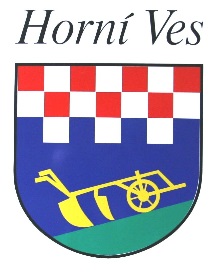   21. ZASEDÁNÍ ZASTUPITELSTVA OBCE Horní Ves       konané dne 3.9.2020 na OÚ Horní Ves. 1. Zahájení. 21. zasedání ZO Horní Ves zahájil starosta obce Petr Kapoun v 19:10 hod., starosta přivítal zastupitele obce, účetní obce paní Ludmilu Trávníčkovou a konstatoval, že zastupitelstvo obce je usnášení schopné, přítomno je 7 členů zastupitelstva.Program:	1. Zahájení 2. Majetkoprávní záležitosti	- Prodej pozemku p.č. 1007/6	- Smlouva o výpůjčce	- Smlouva o uzavření smlouvy na věcné břemeno3. Stavební záležitosti4. MŠ SEDMIKRÁSKA5. Životní prostředí6. Lesní hospodářství7. Finanční záležitosti	8. Různé		- Námitky a podněty - Změna územního plánu č.1		9. Rozpočtové opatření č.5/2020Dnešní zasedání bylo řádně svoláno, zastupitelé pozváni telefonicky a e-mailem a pozvánka byla umístěná na úřední desce OÚ.    Ověřovatelé zápisu:                       	ing. Milan Makovička, Karel Mach              Zápis z min. jednání ověřili:             	ing. Jan Vrána, Vlastimil lysý              Usnesení č.01/21/2020Zastupitelstvo obce schválilo program svého 21. zasedání a ověřovatele zápisu.Hlasování:   pro 7   proti 0    zdržel se 0         usnesení bylo přijato  2.  Majetkoprávní záležitostia) Prodej pozemku p.č. 1007/6Paní Olga Bradová, Horní Ves 101 podala žádost na prodej pozemku p.č. 1007/6 do svého vlastnictví. Pozemek má oplocený se svými dalšími pozemky a užívá ho jako zahradu již velmi dlouhou dobu. Užívaný zaplocený pozemek byl zaměřen a určen GP 257-85/2016.Záměr o prodeji pozemku byl schválen na 20. ZZO dne 13.7.2020Usnesení č.02/21/2020.Zastupitelstvo obce schválilo prodej pozemku p.č. 1007/6 na základě řádně podané žádosti dle GP 257-85/2016.Hlasování:      pro  7     proti   0    zdržel  0        usnesení bylo přijato  b) Smlouva o výpůjčceKrajská správa a údržba silnic Vysočiny p.o. se sídlem v Jihlavě podala návrh na uzavření smlouvy o výpůjčce na pozemky p.č. 1/3 o výměře 20 m2 (dočasný zábor) , p.č. 1319 o výměře 40 m2 (dočasný zábor) a p.č. 1319 o výměře 50 m2 (trvalý zábor)  v k.ú. Horní Ves za účelem provedení stavby „II/132 Horní Ves – most ev. č. 132-007“. Jedná se o pozemky v prostoru plánované rekonstrukce mostu v severní části obce u hřiště. Záměr o výpůjčce pozemku byl schválen na 20. ZZO dne 13.7.2020. Předpokládaný termín realizace opravy je v roce 2021.Usnesení č.03/21/2020.Zastupitelstvo obce schválilo výpůjčku pozemků p.č. 1/3 a p.č. 1319.Hlasování:      pro  7     proti   0    zdržel  0        usnesení bylo přijato  c) Smlouva o uzavření smlouvy na věcné břemenoSpolečnost Fiera, a.s. podala žádost na uzavření smlouvy o zřízení věcného břemene č. JH-014330059827/001 na provedenou stavební akci „Horní Ves, Mašek – kabel NN“. Stavba byla dokončena 14.8.2019.	Usnesení č.04/21/2020.Zastupitelstvo obce schválilo Smlouvu o uzavření věcného břemene č. JH-014330059827/001.Hlasování:      pro  7     proti   0    zdržel  0        usnesení bylo přijato  d) Průběh koupě části pozemku p.č. 1322/1 Stanovisko SŽDC ze dne 25.8.2020: Ve věci byl vyhotoven GP, bohužel v odděleném pozemku je vedeno věcné břemeno pro ČD Telematiku. Nyní je uzavírána smlouva o věcném břemeni s ČD Telematikou, nyní zjišťuji, zdali již bylo zapsáno na KN (mělo být během července nebo srpna 2020), poté bude na KN zapsán nově vzniklý pozemek, oddělený dle GP. A poté bude moci být vyhotoven ZP. Stanovisko zaslala pí. Čermáková, SŽDC3. Stavební záležitosti a) Souhlas se stavbouStarosta seznámil ZO s udělením souhlasu se stavbou „Skladu zahradního nářadí a techniky“ na pozemku p.č. 857/36 v k.ú. Horní Ves. Souhlas byl vydán dne 14.8.2020. b) Územní souhlas a souhlas se stavbou Místostarosta seznámil ZO s průběhem vydání územního souhlasu pro stavbu bezbariérového přístupu do stavby č.p. 88 na pozemku p.č. st. 91 a p.č. 105/17. Projektovou dokumentaci připravuje ing. Slabý.e) Zahájení společného územního a stavebního řízeníStarosta seznámil ZO se zahájením společného územního a stavebního řízení na stavbu „II/132 Horní Ves – Most ev.č. 132-007“ pro stavebníka Kraj Vysočina, KSUSV na pozemku p.č. 1/3, 1/5, 1/6, 248/1, 248/2, 249/1, 1261/1, 1319 v k.ú. Horní Ves. Jedná se o demolici stávajícího a výstavbu nového mostu ev.č. 132-007. 4. MŠ SEDMIKRÁSKAMŠ SEDMIKRÁSKA zahájila provoz školního roku 2020/2021 v pondělí 1.9.2020.Personální obsazení MŠ: 	Mgr. Marta Stoklasová, ředitelka				Eva Tarasová, učitelka				Michaela Mikešová, učitelka				Andrea Dvořáková, kuchařka, školnicePočet dětí: 25MŠ zajišťuje dvě třídy – Sluníčka a KytičkyNa školní zahradě byla postavena pergola v hodnotě 168 000 Kč včetně DPH. Účel pergoly je zajištění ekoenvinomentrální výuky, zajištění stínu a ochrany pískoviště.V průběhu podzimu bude zpracována požárně bezpečnostní dokumentace MŠ.5. Životní prostředía) DSO SompoMístostarosta obce převzal a uskladnil v č.p. 14 kontejnery pro systém třídění odpadů  Door to Door v pondělí 17.8.2020. Začátek zavedení systému sběru je 1.4.2021.Celkem bylo převzato:75 ks kontejnerů na papír 240 l80 ks kontejnerů na plast 240 l75 ks kontejnerů na bio odpad 240 lb) Skládky biodpaduStarosta seznámil ZO s návrhem na řešení nového provozování sběru a skladování biodpadu produkovaného v obci.V obci budou vytvořena tři sběrné prostory – U hřiště, U zastávky, U lihovaruNa každém sběrném místě je umístěn kontejner pro ukládání biodpaduPořízení dopravního podvozku na přepravu a vysypání kontejnerůZpracování a kompostování biodpadu by probíhalo na pozemku p.č. 210/2 (Kozlovna)Zpracovaný kompost by byl opětovně využíván na území obce.ZO se seznámilo s nabídkou na skladovací kontejnery a manipulační nosič kontejneru. nabídku obec obdržela 4.8.2020 CARGO AGRO s.r.o.Cena traktorového kontejnerového nosiče je 186 600 Kč, cena kontejneru o výšce bočnice je 32 000 Kč.c) Žádost o vyjádření ke stavu komunitní skládky biodpadu21.8.2020 obdržela od pí Jany Hermové a ing. Jiřího Hermy písemnou žádost o informace, jakým způsobem a v jakém termínu bude odstraněna skládka biodpadu pod železniční zastávkou. S dopisem se seznámili přítomní zastupitelé a doporučili starostovi odpovědět v souladu s bodem č.5 odst. b).Termín zrušení skládky je do 31.12.2020. Do uvedeného termínu svoz biodpadu zajišťuje p. Petr Janák z Nové Vsi na základě uzavřené smlouvy o poskytnutí biodpadu generovaného z obce Horní Vesd) Rozhodnutí o schválení studny na p.č. 857/35Starosta seznámil ZO s obdrženým rozhodnutím o schválení stavebního záměru „Studna na p.č. 857/35 v k.ú. Horní Ves“, který vydal MěÚ Pelhřimov, odbor životního prostředí.d) Velkoobjemový odpadSběr velkoobjemového odpadu bude probíhat v termínu od pátku 11.9.  do neděle 13.9.2020.Sběr zajišťuje společnost Sompo a.s.Předpokládaný sběr NO a el. zařízení proběhne v měsíci říjnu. 6. Lesní hospodářstvía) Příjem dotace „Zřizování oplocenek“ - Obec obdržela zprávu o schválení a vyplacení dotace na projekt „Zřizování oplocenek“ ve výši 138.600 Kč z Fondu Vysočiny.b) Snášení Klestu v Lísku a v Ještěnici pomocí brigádníků. V Lísku zajišťoval úklid klestu Petr Parkan.c) Od 2.9. je v Lísku nad tratí harvestor, předpokládaný objem těžby je 1000 m3. V Ještěnici je předpoklad další těžby v objemu 1000 m3. V Lísku pod tratí je předpokládaný objem těžby 200 m3.b) Marek Tobíšek prováděl vyžínání kultur v Lísku a v Ještěnici. Jarní výsadba se výborně ujala, úhyn je menší jak 1%.Na podzimní výsadbu jsou objednané odrostky – sazenice více jak 120 cm – 300 ks buků, 300 dubů, 300 modřínů a 300 ks douglasky. Dále je objednáno pro podzimní výsadbu1000 ks buků, 1000 ks dubů, 250 olše.e) Správce obecních lesů vznesl požadavek na zpevnění točny v Horním Lísku. Dále dojde ke zpevnění cesty do Horního Lísku.b) Podání žádosti o kompenzaci - Správce obecních lesů Jaroslav Makovička podal žádost o kompenzaci ve výši 4 291 000 Kč.7. Finanční záležitostia) Stavy účtů: k 31.8.2020GE Money Bank	                   1 460 423 CZK ČNB 				            86 072 CZKČSOB Poštovní spořitelna  	       12 318 117 CZKSPARKASSE   		            169 666 CZKCelkem disponibilní zůstatek   14 034 278  CZK8. Různéa) Zrušení spolufinancování VDVStarosta obce seznámil ZO s rozhodnutím Rady Kraje Vysočina: Rada Kraje Vysočina doporučuje zastupitelstvu zrušení usnesení zastupitelstva kraje č. 0612/05/2018/ZK ze dne 11. 9. 2018 a nepožadovat po obcích Kraje Vysočina příspěvek na financování veřejné dopravy v rámci Veřejné dopravy Vysočiny a současně převzít od obcí jejich objednávku v pracovních dnech a o víkendech.Výše příspěvku pro obec Horní Ves je 21 350 Kč (305 obyvatel).Příspěvek je platný pro období 2021 – 2023.Příspěvek byl schválen usnesením č.09/18/2020. b) Námitky a podněty - Změna územního plánu č.1Starosta seznámil ZO s podanými námitkami a podnětem ke změně č.1 ÚP Horní Ves.Podané námitky: 	Ing. Milan Mkovička 1x			Ing. Tereza Hrušková 1x			Karel Mach 1xPodaný podnět:	Obec Horní Ves 1xVeřejné projednávání Změny č.1. Územního plánu Horní Ves proběhlo 15.7.2020 na základě veřejné vyhlášky č. Č.j. OV/139/2017-49 v KZO Horní Ves od 16 hodin.Usnesení č.05/21/2020.Zastupitelstvo obce schválilo zapracování výše uvedených námitek a podnětu do Změny č.1 ÚP Horní Ves.	Hlasování:      pro  7     proti   0    zdržel  0        usnesení bylo přijato9. Rozpočtové opatření č. 5/2020Starosta obce seznámil ZO s rozpočtovým opatřením č.5/2020 – příjmy a výdaje jsou vyrovnané.Oznámení o návrhu rozpočtového opatření bylo vyvěšeno na úřední desce.        Zapsal :                              Ing. Petr Kapoun		                                starosta     V Horní Vsi  9.9.2020     Ověřovatelé zápisu:   	Ing. Milan Makovička				Karel Mach